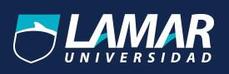 	UNIVERSIDAD GUADLAJARA LAMAR.MEDCINA BASADA EN EVIDENCIA.DR. SANDRASantiago Basulto Renteria.8:BISSSTE – Hospital Regional Valentín Gomes Farías.22 – octubre de 2014.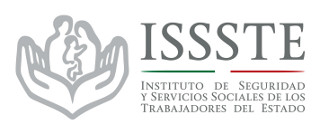 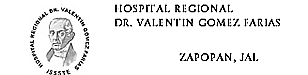 Instrucciones:Llenar el siguiente temario en base a los conceptos de significancia clínica y estadística mas comunes.Misione los tres factores que pueden ocasionar diferencia en los resultados de un ensayo clínico aleatorizado. Errores sistemáticos, (sesgos) o factores confusores.Existencias verdaderas.Diferencias atribuidas al azar. ( falsas diferencias) Cuando se interpreta al valor de p pueden existir 2 tipos de errores ¿Cómo se llama al  error que considera azar a un mayor número de asociaciones reales?  Tipo 2 o beta. Cual estudio es mejor? considero que el de Amantadina por el valor de (p) menor que el del estudio amoxicilina. Cuál de los dos ejemplos tiene mayor significancia estadística?  El primero ya que el valor de (p) es menor que el segundo, por lo tanto tiene mayor significancia estadística.En el siguiente ejemplo calcule el riesgo relativo, el riesgo absoluto y el NNT. Se realizó un estudio a diez años para comparar la incidencia de mortalidad en el grupo de paciente pos infarto que usaban ARA2 (Losartan) vs Placebo en el primer grupo la mortalidad tuvo una incidencia de 45% y en el segundo 60%. RRR: le-lo / lo =  0.45-0.60 / 0.60                                0.15/ 0.60 =  .25  RRA: le-lo = .45 - .60 = .15  NNT: 1/ RRA = 1/ .15 =  6.66De acuerdo al ejemplo hipotético anterior usaría Losartan en sus pacientes pos infartados y por qué? ´´´ Doctora Sandra  la verdad no quiero mentirle, pero no sé cómo interpretar esos resultados, espero no me baje calificación por eso , pero no supe. ´´´´ De esta pagina saque las formulashttp://www.pap.es/FrontOffice/PAP/front/Articulos/Articulo/_IXus5l_LjPrFG1u0ScQLBxHWe8kVQZ3N                                 